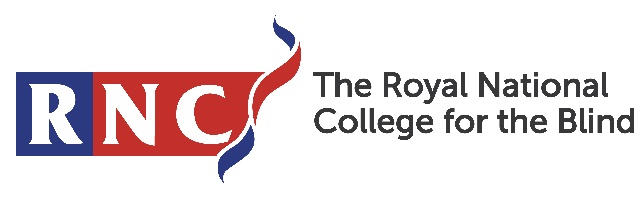 Annual Calendar 2024/25 Autumn Term 2024September 2024Travel Day 1: Friday 30 AugustTravel Day 2: Saturday 31 AugustTravel Day 3: Sunday 1 SeptemberTerm starts: Monday 2 September October 2024Travel day out: Saturday 19 October Half Term: Monday 21 October – Friday 1 NovemberTravel day in: Sunday 3 November December 2024Travel day out: Friday 20 DecemberChristmas Break: Monday 23 December – Friday 3 JanuarySpring term 2025January 2025Travel day in: Sunday 5 January Term starts: Monday 6 January February 2025RNC Work Experience Week: TBCTravel day out: Friday 14 February Half Term: Monday 17 February – Friday 21 FebruaryTravel day in: Sunday 23 February April 2025Travel day out: Friday 12 April  Easter Break: Monday 14 April – Friday 25 AprilTravel day in: Sunday 27 AprilTerm starts: Monday 28 April Summer term 2025May 2025(May Bank Holiday: Monday, 5 May *not applicable to RNC)Travel day out: Saturday 24 MayMonday 26 May – Friday 30 May: Half TermTravel day in: Sunday 1 June July 2025Travel day out: Saturday 5 JulyNew Student Conference: Friday 11 – Saturday 12 July